Приложение1 к приказу КГБУ ДО «АКЦДОТиК «Алтай»№______________от_________Положениео проведении регионального конкурса отчетов о прохождении геологических практик «Мое геологическое лето» Общие положенияНастоящее положение определяет порядок и условия проведения региональной геологической практики «Моё геологическое лето» (далее - Конкурс).Организаторы Конкурса: Министерство образования и науки Алтайского края, краевое государственное бюджетное учреждение дополнительного образования «Алтайский краевой центр детского отдыха, туризма и краеведения «Алтай» (далее – КГБУ ДО «АКЦДОТиК «Алтай») при поддержке ООО Музей «Мир камня».1.3. Цель. Создание условий для формирования потребности в геологическом образовании и экологическом воспитании учащихся, при которых формируются ответственное отношение к природной среде, экологически грамотное поведение, активная жизненная позиция, развиваются исследовательские способности, расширяется и обогащается жизненный опыт, развивается интерес к профессиям, связанным с геологией.1.4.    Задачи:	углубление знаний и компетенций, обучающихся в области геологии, краеведения;	активизация и развитие учебно-исследовательской деятельности обучающихся;	выявление и поддержка одаренных детей, обладающих способностями к исследовательской деятельности;	совершенствование методики исследовательской работы в области геологических знаний, обмен опытом работы по организации и подведению итогов учебно-исследовательской деятельности учащихся;внедрение современных научных достижений в практику геолого- краеведческой работы в образовательных организациях;активизация работы объединений учащихся, факультативов и других форм дополнительного образования по геолого-краеведческому направлению;развитие различных форм урочной и внеурочной деятельности, в том числе с использованием ресурсов организаций науки;Руководство Конкурсом.2.1.   Общее руководство организацией Конкурсом осуществляется Министерством образования и науки Алтайского края.2.2. Информационно-методическое сопровождение Конкурса осуществляет КГБУ ДО «АКЦДОТиК «Алтай».2.3.      Проведение отборочного этапа Конкурса возлагается на КГБУ ДО «АКЦДОТиК «Алтай» и утверждаемое им жюри Конкурса (далее-Жюри); Жюри проводит экспертную оценку и рекомендует работы для участия в работе секции «Природное наследие. Геология» регионального конкурса исследовательских туристско-краеведческих работ «Алтай» и II региональную открытую олимпиаду школьников по геологии.Участники Олимпиады.3.1.     В Конкурсе принимают участие обучающиеся общеобразовательных учреждений и учреждений дополнительного образования Алтайского края. Конкурс проводится по трём возрастным группам: 1 - 4; 5-8 и 9-11 классы.Порядок и условия проведения Конкурса4.1. Конкурс состоит из трёх этапов:Первый этап. Практический.  Проводится с 1 мая по 30 сентября 2023 г. Из предложенных заданий выбрать наиболее подходящее задание и выполнить его (по желанию несколько заданий), соблюдая все требования безопасности и заполняя документы для отчёта с приложением фотографий с места геологической практики. (Приложение 1,2). Второй этап. Отборочный.  Подача заявок и работ для участие в Конкурсе проводится с 30 сентября по 15 октября 2023 г. на электронный адрес m.zavgorodnaya@yandex.ru.с пометкой  «Моё геологическое лето» Форма заявки свободная .Третий тур. Защита геологических отчетов (Финал). Защита геологических отчётов проходит на региональном конкурсе исследовательских туристско-краеведческих работ учащихся «Алтай» и II региональной открытой олимпиаде школьников по геологии.Определение результатов и награждение Подведение итогов Финала Конкурса возлагается на Жюри.В Финале Конкурса определяются: победители (1-е место), призеры (2-е и 3-е место).Победители Финала Конкурса регионального конкурса исследовательских туристско-краеведческих работ учащихся «Алтай» и II региональной открытой олимпиады школьников по геологии награждаются степенными дипломами. Участники, не ставшие дипломантами и призёрами, получают сертификат участника. 5.2. Работы, победителей регионального конкурса исследовательских туристско-краеведческих работ учащихся «Алтай» и II региональной открытой олимпиаде школьников по геологии войдут в сборник работ «Геологические экскурсии в Алтайском крае» и будут рекомендованы для участия во Всероссийских мероприятиях геологической направленности. Руководитель и учащийся (команда) в соавторстве.Финансовые условия проведения Конкурса6.1. Финансирование мероприятий, связанных с подготовкой и проведением Конкурса, осуществляется за счёт средств организаторов, а также за счет внебюджетных источников.Информационное сопровождение Конкурса7.1. Информационное сопровождение Конкурса осуществляется на официальных информационных ресурсах КГБ УДО «Алтайский краевой центр детского отдыха, туризма и краеведения «Алтай». Приложение 2Задание № 1. Изучите рельеф местности Какой общий вид имеет поверхность (горная, холмистая, равнинная, пересечённая).Как часто встречаются овраги, речные долины. Можно ли местность считать слабо расчленённой?Общий характер речных долин: врезанные долины с крутыми берегами, со спрямленными руслами рек, с песчанистым или твёрдым грунтом дна, со значительным (3-4 или более) количеством террас и повышенной высотой их над уровнем воды, со свежими незадернованными обнажениями (рис 1) зелёных слоев указывают на общее тектоническое поднятие местности. Аккумулятивные долины с противоположными признаками указывают на тектоническое опускание.Какая растительность покрывает поверхность. Укажите состав древесной и кустарниковой, травянистой и моховой растительности.Если есть обнажения пластов земли в оврагах, на берегах рек, то замерьте толщину каждого пласта, возьмите образцы горных пород из каждого горизонта, этикеруйте и зарисуйте схему обнажения. Ваша коллекция должна характеризовать геологию исследованного вами района. Обращайте внимание на главное: из чего состоят обнажения (песчаники, глины и др. породы). Обозначьте на карте или маршрутной ленте место и номер обнажения. Эти же цифры обозначьте на этикетках взятых образцов.Как часто встречаются обнажения? Какие горизонты они вскрывают?7. Встречаются ли на водоразделах валуны: единичные или скоплениями? Отметьте на карте места валунов. Возьмите образец валуна (если есть возможность) и этикеруйте.8. Если на поверхности встречаются холмы, то определите их направление по сторонам горизонта.9. Какие породы слагают поверхность холмов (песок, глина, валуны, галечники и пр.)10. Соберите образцы слагающих холмы пород и этикеруйте их. На карте отметьте места взятия образцов.11. Если встречаются одинокие холмы, то ознакомьтесь с его формой и расположением в плане, определите высоту, крутизну склонов, их ориентирование по сторонам горизонта, характер растительности, покрывающей склоны.Задание № 2Изучите и опишите обнажения.На основании картографического материала, сведений из книг, опроса местных жителей обозначьте на карте известные карьеры, каменоломни, большие овраги и большие овраги и другие объекты, где имеются обнажения горных пластов, слагающих земную поверхность.Посетите во время похода эти каменоломни, карьеры, овраги, обозначенные на карте. Заномеруйте их. На левой стороне полевого дневника (Правило ведения дневника в Приложении 2) поставьте номер исследуемого обнажения и зарисуйте схему его.Подробно осмотрите каждую часть обнажения. Сфотографируйте обнажение целиком.  При фотографировании частей обнажения в качестве масштаба поставьте геологический молоток или метровую палку.В правой части дневника укажите: местоположение обнажения (с привязкой к населённому пункту или другому чёткому ориентиру), характер местности, на которой изучается обнажение, размеры (высоту, длину) и характер обнажения (обрыв, осыпь и т.д.)Описание пластов проводите от нижних к верхним: замерьте мощность каждого пласта; укажите характер границы между пластами; определите породу каждого пласта и обозначьте их отдельной буквой. Определив породу, укажите её цвет, излом, строение, минералогический состав.Возьмите образец из каждого пласта, прономеруйте его и составьте этикетку. Образец должен иметь размер 6х9 см., толщину до 3 см. Все образцы обнажения сложите в номерованный мешочек и этот номер отметьте в дневнике. Тщательно осмотрите каждый пласт обнажения и найдите окаменелости (если таковы есть). Запишите слой, из которого выбита окаменелость. Этикеруйте её. Если встретятся кости древних животных, отпечатки растений, запишите в каких пластах они найдены; отберите хорошо сохранившиеся образцы, этикетируйте их. Позже определите вид растения и животного.По зарисовке обнажения составьте геологическую колонку.По различным обнажениям района попытайтесь воссоздать геологическую историю развития этой территории и проконсультируйтесь по данному вопросу со специалистами-геологами.Определите, какие горные породы могут быть использованы в хозяйстве района.Задание № 3. Собери минералогическую коллекцию1.Установите геологическую историю района. Выясните образование горных пород (если таковы есть).2. Составьте план похода. Протяженность однодневного маршрута не должна превышать 5 километров (помните, что наблюдательность в конце похода резко снижается. Лучше пройти немного, но хорошо и внимательно осмотреть).3. Выберите место, где наиболее удобно проводить сбор минералов и горных пород (удобное место для сбора там, где ветер, вода и др. обнажили горные породы). Такие выходы коренных горных пород на дневную поверхность называют обнажениями (смотрите рис.1).4. Нанесите место находки своего минерала на карте маршрута или в полевом дневнике описание места зафиксируйте. 5. Ваша коллекция должна характеризовать геологию исследованного вами района. Обращайте внимание на главное: из чего состоят обнажения (песчаники, глины и др. породы).6. Собранные образцы пород должны быть не маленьких размеров (в случае маленького образца он не даст полного представления о самой породе). Постарайтесь определить минерал. Собранный материал образцы хорошо упакуйте.7. Опишите условия, при которых минерал, горная порода образовались. 8. Из собранного материала составьте коллекцию и опишите ее. Задание № 4Исследуйте и опишите реку1.Название реки. Установите происхождение названия.2. Где находится исток, куда впадает, какие имеются притоки.3. Какой характер имеет верхнее, среднее и нижнее течение. Какое направление имеет течение. Особенности истока речки (что порождает речку – ключи, болотце, озеро и др.). Сфотографируйте исток речки.4. Какова поверхность верховьев речки. Особенности растительности (древесный, кустарниковый, травянистой).5. Характер поверхности среднего течения. Имеются ли родники. Растительность водоёма.6. Измерьте ширину реки. Каков характер берегов (пологие, крутые, обрывистые, оползневые и др.).7. Если возможно измерить глубину, промерьте и вычертите поперечный профиль речки. Измерьте скорость течения и определите расход воды речки.8. Установите, когда и как широко разливается река в половодье, наблюдаются ли паводки. Какой высоты они достигают.9. По рассказам местных жителей установите сроки ледостава и вскрытия. Продолжительность половодья. В какие месяцы наблюдается летний межень.10. Определите температуру воды. Цвет, запах, жёсткость воды.11. Как используется речка в хозяйстве. Как велика пойма и чем она занята. Соберите гербарий наземной прибрежной и водной растительности.12. Животный мир водоёма. Охрана водоёма. Сфотографируйте интересные участки речки, её долины, поймы, берега.Задание № 5Опишите долину и русло рекиДолина рекиВ какой части реки исследуется долина (верхнее, среднее, нижнее течение; между какими населёнными пунктами). Обозначьте на карте этот участок долины.Определите ширину долины по верху (в метрах и километрах, на глаз).Определите высоту склонов (в метрах на глаз).Определите крутизну склонов (если таковы имеются).Имеются ли выраженные чётко (или угадываются с трудом) террасы. На каком склоне долины они расположены – левом или правом; высота склона террасы. Ширина поверхности террасы.Есть ли места выхода грунтовых вод (обозначить их на карте). Где выходят грунтовые воды на склоне или дне долины. Определить ширину дна долины (в метрах), характер растительности, степень заболоченности, типы грунтов (илистый, суглинистый и т.д.)Определить пойму реки. По какому берегу она расположена (по левому- левобережная, по правому – правобережная, по обоим берегам –двусторонняя).Определить ширину поймы. Каков характер поверхности (ровная, кочковатая, заболоченная); какая растительность покрывает её.  Как используется пойма.Русло рекиХарактер берегов (высокие, низкие; их примерная высота в метрах; круглые, пологие)Какие породы слагают берега (песчаные, суглинистые, глинистые и проч.).Состав растительности берегов (какие деревья, кустарники, травы произрастают). Закрытые или открытые – луговые берега.Размываются ли берега рекой. В каких участках.Характер русла- извилистые прямолинейное; разделяется ли рукава, образуя острова. Имеются ли отмели, перекаты (быстрое течение), плёсы (медленное течение).Характер растительности (прибрежный и водяной).Цвет воды, прозрачность, запах.Ширина русла.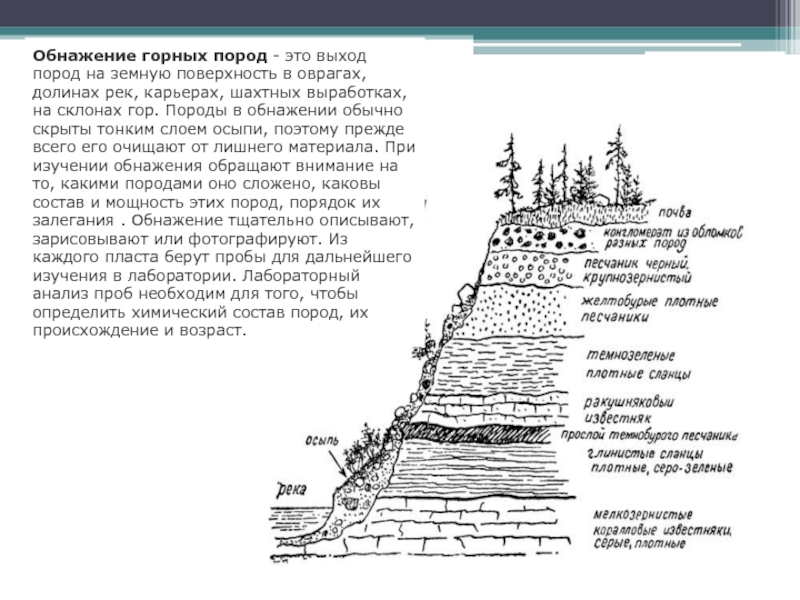 Рис. 1. Понятие «Обнажение» и схема его зарисовкиПриложение 3Инструменты для геолого-краеведческих походов Геологический молоток (рис.2)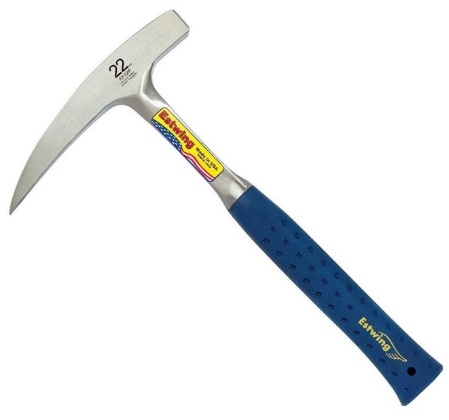 Рис.2. Геологический молотокМолоток служит для отбивания образцов минералов и горных пород. Молоток должен быть прочным, так как породы встречаются иногда очень твёрдые. Минералогическая лупа.С её помощью можно рассмотреть очень мелкие кристаллики или зерна минералов, которые не различаются невооружённым глазом.Полевой дневникКаждый юный геолог до выхода в поле должен запастись полевым дневником. Полевой дневник – важный документ юного геолога, в котором делаются записи о своей работе. Для дневника можно использовать любую записную книжку, но с твёрдой и непромокаемой обложкой (отрывной блокнот для дневника не годится!). На первой странице дневника обязательно делается запись: кому принадлежит дневник и куда его следует переслать если он будет потерян. Образец заполнения первого листа представлен ( рис.3). Все записи в дневнике делаются простым, нетвердым карандашом. Рис.3 Образец заполнения первого листа полевого дневникаРулетка или сантиметр (рис 4).Рис. 4. Рулетка.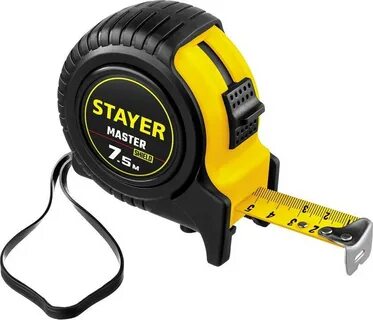 Для различного рода замеров, которые часто приходится делать геологу в поле при определении величины обнажения, толщины пласта, высоты обрыва весьма удобна рулетка.Упаковочный материал.Основным упаковочным материалом служит бумага и вата, мешочки. Бывают очень хрупкие образцы их помещают в вату и в бумагу заворачивают каждый образец горной породы или минерал. Для мягких, рассыпающиеся минералы целесообразно использовать небольшие баночки с плотной крышкой.Рюкзак или заплечный мешок (рис 5)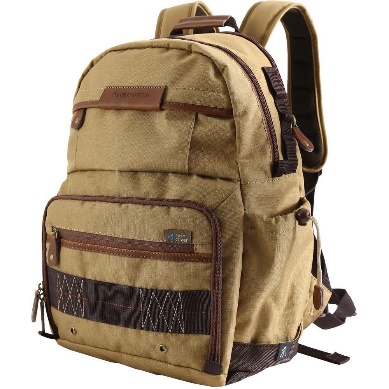 Рис.5. РюкзакВ рюкзаке носят собранные образцы, упаковочный материал, запас еды и воды.Компас. (рис 6)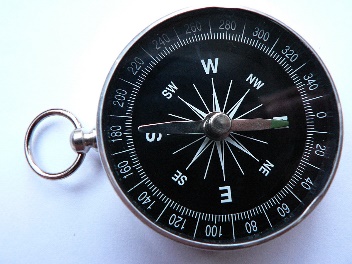 Рис. 6. КомпасКомпас нужен для ориентира в любую погоду.Приложение 4Методические рекомендацииКак искать полезные ископаемыеЮ. В. Никифоров КРАТКИЕ СВЕДЕНИЯ О ГЕОЛОГИИ АЛТАЯВ геологическом отношении Алтай входит в состав так называемой Алтае-'Саянской складчатой области. Около 600—550 млн. лет тому назад, в Протерозойскую эру, там, где мы сейчас видим горы и степи, существовал обширный морской бассейн с участками глубоких впадин и отмелей, с водами различной солености. Этот бассейн занимал громадную площадь и распространялся на весь Алтай, Салаир, Саяны и Кузнецкий Алатау. В придонной и поверхностной частях бассейна росли водоросли и обитали живые организмы. Отмирая, они падали на дно и наращивали слой за слоем мощные отложения известняков, доломитов и кремния. Одновременно с накоплением мощных толщ осадков, происходило прогибание и опускание дна морей, являющихся наиболее подвижными, неустойчивыми участками земной коры (геосинклиналями). Прогибание в геосинклиналях обычно сопровождалось вулканической деятельностью, шли интенсивные горообразовательные движения и периодические поднятия.В дальнейшем происходило неоднократное отступление и наступление моря на сушу, а разрушенные горные породы в виде гальки, песка и ила накапливались во впадинах, цементировались и образовывали своеобразный комплекс осадочных горных пород: конгломератов, песчаников, сланцев, алевролитов. На отдельных участках происходили вспышки многочисленных вулканов, выбрасывавших из недр земли громадные количества газа и пепла.Вулканический пепел переслаивался с осадочными породами, образуя горные породы, туфы и туффиты, а излившиеся лавы образовывали покровы порфиритов, андезитов, альбитофиров и других вулканических пород.На протяжении последних 320 млн. лет до начала четвертичного периода неоднократно возобновлялись горообразовательные процессы, вызванные разогреванием на глубине отдельных участков в результате радиоактивного распада элементов. Все эти процессы сопровождались сильными землетрясениями, вызывали возникновение глубоких трещин в земной коре, поднятие и опускание отдельных крупных блоков, так называемых горстов и грабенов. В местах ослабленных зон происходило внедрение расплавленных магматических растворов с образованием интрузий гранитов, диоритов, габбро и др. пород.Горячее дыхание этих растворов на ранее образованные породы приводило к сильному изменению их состава, которое в геологии называется метаморфизмом. В результате известняки превращались в мраморы, песчаники — в роговики, скарны и так далее.Отдельные горные хребты то поднимались, то опускались над окружающей местностью или разрушались до состояния равнины.К началу четвертичного периода Алтайские горы уже были представлены высокими скалистыми хребтами, с которых брали начало многоводные бурные реки Катунь, Бия, Бухтарма и другие. В четвертичный период, когда на земле появился первобытный человек и бродили мамонты, на Алтае вследствие резкого похолодания в высоких горах накопилось много снега, который не успевал стаивать и накапливался в виде фирнового льда. Громадные ледники сползали по лощинам и речным долинам, разрушая на своем пути горные породы, перетаскивая крупные глыбы на далекие расстояния. Такие валуны («эрасты», или «бараньи  лбы») можно встретить в Юго-Восточном или Центральном Алтае. Периоды резкого похолодания чередовались с потеплением климата. Ледники то стаивали, то образовывались снова. На Алтае насчитывается несколько фаз оледенения. Особенно длительным было второе, его иногда называют максимальным оледенением. Последнее оледенение было 25 тысяч лет тому назад. После максимального оледенения на Алтае возобновились горообразовательные процессы, которые вызвали движение в земной коре, сопровождавшееся сильными землетрясениями. В результате произошло опускание отдельных участков (грабенов). Так образовались Телецкое озеро, Уймонская долина, озеро Марко-Куль и многие межгорные впадины. В четвертичное время завершилось единство общего пологого сводового поднятия всего Алтая с погружением его к западу. Об этом очень пологом сводовом поднятии свидетельствуют плоские вершины многих горных хребтов (белков) Алтая, особенно Теректинского, Холзунского и Айгулакского. В четвертичное время горы приобрели современный облик и величественно возвышаются над Алтайскими степями.Алтайские горы, входящие в состав Алтае-Саянской складчатой области, имеют складчато-глыбовое происхождение и существенно отличаются от других горных провинций своеобразным комплексом полезных ископаемых.ГЕОЛОГИЧЕСКОЕ СТРОЕНИЕ НЕДРТвердая внешняя оболочка земного шара, или земная кора, состоит из различных горных пород. По своему происхождению горные породы бывают магматические, осадочные или метаморфические.Магматические горные породы образовались из огненно-жидкой расплавленной массы (магмы) при ее остывании и затвердении.Осадочные породы, как показывает само название, образовались в результате осаждения на дне морей и океанов продуктов разрушения горных пород под влиянием живых организмов, воды, воздуха, резких колебаний температуры.Осадочные породы подразделяются на обломочные - глинистые и химические. Обломочные породы, такие как щебень, галечник, пески, песчаники и другие, образуются при физическом разрушении горных пород. Глинистые породы представляют собой продукт химического разрушения и более тонкого по сравнению с обломочными породами раздробления пород. Химические породы (железистые, марганцевые, углистые, битуминозные, карбонатные, кремнистые и др.) образуются при различных химических процессах и под воздействием живых организмов.Метаморфические породы — это магматические или осадочные породы, измененные под влиянием высокой температуры, большого давления и химических реакций.Земная кора имеет среднюю толщину (мощность) 30—70 км и состоит из двух слоев: верхнего (гранитного) мощностью 10—40 км, на котором располагаются осадочные породы, и нижнего (базальтового) мощностью до 30 км.Методы поисковГеологической наукой разработаны и применяются на практике несколько методов поисков месторождений руд, например вольфрамовых. Наиболее доступными для участников геологического похода и позволяющими успешно проводить поиски являются методы валунно-обломочный, или галечниково-речниковый, шлиховой и прямого обнаружения рудных выходов (или по свалам).Остановимся па одном in методов.Валунно-обломочный метод основан на выявлении и прослеживании вверх по течению водотоков, а затем вверх по склонам долин и водоразделов рудных обломков (гальки, валунов) или пород, имеющих признаки оруденения.В качестве примера приводим методику поиска вольфрамовых руд. Метод заключается в следующем: в долине реки, ручья (обязательно вверх по течению) внимательно осматриваю/горные породы в поисках галек белого кварца, скарнированных и других пород с включением вольфрамита или шеелита. Необходимо обращать особое внимание на выносы с боковых притоков при их впадении в основную (более крупную) водную артерию исследуемого района.Если в русле речки найден окатанный обломок (галька) молочно-белого кварца или другой породы с вольфрамитом или шеелитом, значит где-то выше по течению находится коренной выход рудного тела. Дальнейшая задача состоит в том, чтобы найти выход рудного тела, осмотреть и определить примерно его размеры. Следует иметь в виду, что чем дальше рудный обломок перемещен от своего коренного выхода, тем он более окатан. Следовательно, по мере приближения к рудному выходу в русле реки все больше должно появляться угловатых и слабо окатанных обломков рудоносных пород.Продолжая далее маршрут вверх по течению от места находки гальки рудного кварца, обнаруживаете в устье притока (предположим, впадающего в речку справа) много слабо окатанных обломков кварца с включениями вольфрамита; выше указанного притока по долине основной речки рудная галька отсутствует. Отсюда следует, что рудный материал в речку приносится из правого бокового притока.Далее таким же способом исследуют приток, в устье которого обнаружены в большом количестве кварц с вольфрамитом. Вверх по притоку количество разных обломков в русле будет постепенно увеличиваться, а окатанность их заметно ослабевать; часто встречаются остроугольные обломки кварца с вольфрамитом и сопутствующими ему минералами.Если же рудные обломки перестанут попадаться — значит, коренной рудный выход пройден, и, чтобы обнаружить его, надо детально осмотреть склоны горы. Найдя выход, следует определить размеры рудного тела (длину, ширину или мощность), взять из отдельных его частей образцы, подробно описать местоположение, состав и другие особенности рудного выхода.ПОЛЕВОЕ СНАРЯЖЕНИЕКаждый участник геологического похода должен быть экипирован необходимым для работы и жизни в походе снаряжением.В это снаряжение входят следующие предметы: компас (желательно горный), молоток с ручкой 55—65 см длиной (желательно геологический), лупа с десятй- или двадцатикратным увеличением (желательно геологическая), предметы для определения твердости минералов (медная монета, нож со стальным лезвием, стальная игла, обломок трехгранного напильника), фарфоровая неглазурованная пластина, туристский рюкзак, десятиметровая или двадцатиметровая рулетка, тетради или большие записные книжки в клетку для дневников и журналов регистрации проб и образцов, простые и цветные карандаши, резинки и транспортир, лейкопластырь для нумерации образцов, оберточная бумага для обертывания образцов, несколько десятков бязевых, коленкоровых или полотняных мешочков размером 15X20 см для отбора проб, шпагат, карта района.НЕКОТОРЫЕ СОВЕТЫ УЧАСТНИКАМ
ГЕОЛОГИЧЕСКОГО ПОХОДАНа участие в геологическом походе по поискам полезных ископаемых не следует смотреть как на увеселительную прогулку. Геологический поход — очень увлекательное, но серьезное и важное дело, требующее большой и тщательной подготовки. Перед выходом на маршрут участники похода прежде всего должны проконсультироваться со специалистами (геологами) о выборе маршрута, о геологическом строении района, по которому пройдет маршрут. Очень полезно со специалистом изучить геологическую и геофизическую карты района.Не менее полезно и важно собрать у местных жителей данные о труднопроходимых или опасных местах маршрута. При наличии таких мест следует заранее продумать способы их преодоления. Надо строго распределить обязанности между участниками похода и выбрать старшего по маршруту.Участники похода и отдельных маршрутов должны быть обеспечены медикаментами, бытовым снаряжением, продуктами питания и спичками в непромокаемой обертке. Запасы продуктов питания у участников маршрутов должны быть двойными. Например, при выходе в трехдневный маршрут участники его должны быть обеспечены питанием на шесть дней.Не следует выбирать очень длительные маршруты. В малоисследованных районах маршруты нужно предпринимать с проводниками. Ни в коем случае нельзя ходить в маршрут одному. Лучше всего проводить поиски отрядом в составе 3—5 человек.Выходя в маршрут, нужно твердо помнить о возможных опасностях, быть бдительным и чутким к своим товарищам, не оставлять их в беде, не допускать лихачества, быть максимально осторожным во всем, так как осторожность — это не проявление малодушия и робости, а выражение ценного и необходимого для полевого исследователя морального качества.По возвращении из геологического похода о сделанных открытиях надо доложить ближайшей местной геологический организации (партии, экспедиции, геологическому управлению); ей же следует передать доставленные образцы горных пород, руд и минералов, пробы руды, шлихи и все другие геологические материалы, представляющие интерес. Рекомендуется устраивать школьные выставки и вечера — отчеты о проделанной в походе работе.КАК ОПРЕДЕЛЯТЬ МИНЕРАЛЫ
ПО ВНЕШНИМ ПРИЗНАКАМКаждый кусок горной породы состоит из минералов. Гранит содержит полевой шпат, кварц, слюду. Эти же и некоторые другие минералы входят в состав песка. Число известных в настоящее время минералов достигает 2500. Некоторые из них (например, кварц, кальцит, каолин) широко распространены. Другие (такие, как оловянный камень, вольфрамит, медьсодержащие минералы) встречаются значительно реже, хотя многие из них иногда образуют крупные месторождения и имеют большое практическое значение.Для распознавания минералов существуют многочисленные методы, которые требуют специальных знаний, приборов и лабораторий. Но известен и простой (макроскопический) метод определения минералов путем наблюдения их легко различимых признаков: цвета, блеска, твердости и т. д. Эти признаки называются внешними. Определение минерала будет тем более надежным, чем больше число его внешних признаков удалось наблюдать и чем точнее были сделаны наблюдения.Цвет минералов. Цвет одного и того же минерала может изменяться в зависимости от примесей. Иногда он различен даже в одном и том же кристалле. Поэтому судить о минерале только по цвету не всегда возможно. Вместе с тем известны минералы определенного цвета, например: малахит — всегда зеленый, азурит — синий, киноварь — красная, аурипигмент — золотисто-желтый.Цвет черты. Темные, трудно различимые по цвету минералы нередко обнаруживают значительное различие цвета в измельченном, порошковатом состоянии. Цвет порошка узнается по цвету черты, оставляемой минералом на сколе фарфоровой пластинки. Так различаются минералы, иногда очень похожие друг на друга по другим признакам. Например, хромит дает желтоватую черту, ильменит — черную, гематит — вишнево-красную; между тем по цвету в кусочках они одинаковы (черные).Блеск минерала зависит от способности минерала преломлять и отражать лучи в зависимости от характера самой отражающей поверхности. Различаются минералы с металлическим и неметаллическим блеском. Первые дают черную черту на фарфоровой пластинке и непрозрачны даже в тонких краях.К минералам с металлическим блеском относятся самородные золото, серебро, медь, блеклая руда и другие. Блеск минералов может быть алмазный, стеклянный, жирный, смолистый, шелковистый и перламутровый.Спайность. Спайностью называется способность минералов раскалываться по зеркально-ровным блестящим поверхностям. Примером минерала с весьма совершенной спайностью может служить слюда. Она легко расщепляется по спайности на тонкие листочки. Спайность, подобная слюдяной, называется весьма совершенной. Кроме весьма совершенной, различаются совершенная, ясная, несовершенная спайности. Существуют минералы без спайности, например, кварц, гранит.Излом. Изломом называется поверхность раскола, прошедшего в минерале не по спайности. В зависимости от характера этой поверхности изломы бывают ровные, неровные, ступенчатые, занозистые.Удельный вес минералов. Различают легкие минералы — с малым удельным весом, меньше 2,5 (гипс, графит), средние — от 2,5 до 3,5 и тяжелые — с удельным весом больше 4. Особый практический интерес представляют тяжелые минералы, поскольку к ним относятся многие ценные руды тяжелых металлов. Удельный вес минералов при полевой работе обычно определяется приблизительно взвешиванием на руке.Твердость — один из важнейших признаков для определения минералов в полевых условиях. Ее принято определять в условных единицах 1, 2, 3, 4 и т. д. до 10, которые соответствуют десяти минералам-эталонам, подобранным по возрастающей твердости. Однако в полевой обстановке обычно нет возможности определять твердость найденных минералов путем сравнения с минералами-эталонами. Поэтому необходимо научиться решать вопрос более просто, что не тан уж трудно. Следует только учитывать, что минералы, имеющие твердость 1, жирны на ощупь и легко истираются между пальцами; минералы, твердость которых равна 2, можно царапать ногтем; медная монета имеет твердость 3, оконное стекло — 5, а стальная игла или стальной нож — 5,5. Минералы с твердостью 6 сами оставляют царапину на ноже. Кварц обладает твердостью 7 (этот минерал можно найти всюду).Для определения твердости на поверхности найденного минерала выбирают наиболее свежий участок, затем, крепко держа минерал в левой руке, наносят царапину ногтем, острым осколком минерала или ножом. Если минерал слегка поддается царапанию стальным ножом, то твердость его будет приближаться к 6.Физические свойства наиболее распространенных
минералов главнейших металловМинералы алюминия. Алюминий входит в состав большого количества минералов. Однако металлический алюминий добывается главным образом из бокситов (водные кислородные соединения). Бокситы имеют белую, розоватую или красную окраску в зависимости отсодержания в них железа. Встречаются бокситы то каменистые, то глиноподобные.Бокситы обычно плохо впитывают влагу. На ощупь они похожи на мел, мажут руки.Минералы бериллия. Большая часть минералов бериллия является драгоценными камнями (изумруд, александрит и др.). Рудой на бериллий является минерал берилл. Он обычно встречается в виде крупных кристаллов, которые без особого труда можно отбирать руками от пустой породы. Твердость берилла 7,5—8. Удельный вес 2,7. Цвет его желтовато-зеленый, изумрудно-зеленый, синий, голубоватый, редко — розовый, спайность неясная. Кристаллы берилла обычно представлены удлиненными шестигранными призмами.Минералы висмута. Промышленное значение имеет только один минерал — сульфид висмута, или висмутовый блеск. Он имеет оловянно-белый цвет и металлический блеск. Твердость висмутового блеска 2. Удельный вес 6,5. Кристаллы вытянутые, призматические либо игольчатые, с хорошо видимой спайностью.Минералы вольфрама. Важнейшими минералами вольфрама являются вольфрамит и шеелит. Вольфрамит имеет удельный вес 7,5, твердость 5,5 и окрашен в черный либо темно-бурый или красновато-коричневый цвет. Черта его красновато-бурая. Кристаллы минерала напоминают восьмигранники, спайность хорошо заметна.Твердость шеелита 4,5. Удельный вес 6. Цвет белый, серый, желтый, редко — бурый, такой же и цвет черты. Характерным свойством минерала является его особый жирный блеск.Оба эти минерала в зоне выветривания почти не разлагаются и часто встречаются в россыпях.Минералы железа. Общее количество минералов, содержащих в своем составе железо, превышает 300. Однако в качестве руд на железо добываются лишь его окислы — магнетит, гематит, бурый железняк, сидерит и частично соединения железа с кремнеземом (силикаты).Для магнетита характерна сильная магнитность. Он действует на магнитную стрелку компаса и притягивает мелкие железные предметы. Твердость его 5,5— 6,5. Удельный вес 5,17. Цвет черный, блеск металлический. Кристаллы его имеют форму восьмигранников, спайности нет. При окислении магнетит замещается красными окислами железа и теряет магнитность.Гематит чаще всего встречается в виде своей разновидности — железного блеска, кристаллы которого имеют чешуйчатую либо слюдоподобную форм/. Твердость минерала 5,5—6,5. Удельный вес 4,9—5,3. Цвет черный, цвет черты — вишнево-красный. Блеск близок к металлическому. Спайности в кристаллах нет.Бурый железняк распространен в виде натеков или землистых масс от буровато-желтого до темно-бурого цвета. По своему составу отличается от других окислов железа содержанием воды.Сидерит имеет твердость 3,5—4,5. Удельный вес 3,8. Отличается бурым цветом и стеклянным блеском. Спайность у минерала хорошо заметна. В кислотах сидерит растворяется с шипением. При Окислении переходит в бурый железняк.Минералы золота. Главное практическое значение имеет самородное золото, которое встречается как в коренных месторождениях, так и в россыпях. Однако, кроме того, известны соединения золота с теллуром, а также 9 висмутом. Значительное количество невидимого, так называемого субмикроскопического, золота находится как примесь в различных по составу сульфидах.Минералы кобальта. Главными кобальтовыми минералами являются кобальтин и глаукодот.Твердость кобальтина 5. Удельный вес 6,3. Цвет его слегка розово-красный, блеск металлический. Обычная форма кристаллов кобальтина — кубики, так же, как у распространенного сульфита железа — пирита, от которого кобальтин отличается своим розово-красным оттенком.Глаукодот имеет ту же твердость — 5. Удельный вес 5,9. Отличается от кобальтина вытянутой формой кристаллов. Цвет его оловянно-белый с красноватым оттенком, блеск металлический.Оба указанные сульфида в зоне выветривания переходят во вторичный минерал розового цвета — эритрин.Минералы марганца. Главное практическое значение имеют окисли марганца — пиролюзит и псиломелан. Они черного цвета и обычно пачкают руки. Эти минералы встречаются в виде землистых масс либо скоплений скорлуповатых шариков (оолитов), а также в виде пластов среди глин и песков.Минералы меди. Известно свыше 150 минералов меди. Среди первичных сульфидных руд меди наиболее распространены халькопирит и отчасти борнит.Халькопирит (медный колчедан) имеет твердость 3,5—4. Удельный вес 4,2. Цвет его латунно-желтый, черта зеленовато-черная. Блеск металлический. Спайности нет, минерал очень хрупкий.У борнита твердость 3. Удельный вес 5. Цвет его бронзово-бурый с пестрыми, часто зеленоватыми оттенками; по этому признаку его легко отличить от других сульфидов. Блеск металлический, спайности нет.В зоне окисления из обоих этих минералов и других сульфидов меди образуются разнообразные вторичные минералы меди зеленого и голубого цвета, среди которых наиболее часты малахит и азурит. Малахит имеет твердость 3,5—4. Удельный вес 4. Он обычно образует натеки, корочки и землистые скопления. Азурит имеет такие же свойства, но отличается своим синим цветом.Минералы молибдена. Известно 15 минералов молибдена. Однако промышленное значение имеет лишь сульфит молибдена — молибденит. Удельный вес этого минерала 4,7. Твердость 1. Он так же, как и графит, пишет на бумаге, но оставляет не черную, а голубоватую черту. Цвет минерала серо-стальной, блеск сильный металлический. Молибденит образует листоватые гибкие кристаллы с очень хорошей спайностью.При окислении молибденита образуются повеллит либо ферримолибдит. Твердость повеллита 3,5. Удельный вес 4,5. Цвет его белый, слетка зеленоватый, блеск перламутровый. Повеллит обычно замещает молибденит, поэтому его кристаллы имеют ту же листоватую форму, как и кристаллы молибденита.Ферримолибдит имеет канареечно-желтую окраску и образует порошковатые массы. Удельный вес его 4,5. Твердость 1—2.Минералы мышьяка. Главное промышленное значение как руда гц мышьяк имеет арсенопирит. Менее важные сульфиды — реальгар и аурипигмент.Арсенопирит имеет твердость 5,5—6. Удельный вес 5,9—6,2. Цвет оловянно-белый, блеск металлический. Кристаллы его не имеют спайности, часто образуют сростки в виде звездочек. При ударе молотком от арсенопирита распространяется чесночный запах, который служит отличительным признаком минерала.Аурипигмент имеет твердость 1,5—2. Удельный вес 3,5. Легко отличается своим золотисто-желтым цветом.Свойства реальгара те же, но он выделяется ярким оранжево-красным цветом.За счет окисления арсенопирита образуется скородит. Его твердость 3,5—4. Удельный вес 3,1—3,3. Цвет его белый и зеленоватый, иногда бурый. При прокаливании на огне скородит дает чесночный запах.Минералы никеля. Главное промышленное значение имеют сульфид никеля пентландит и разнообразные силикаты этого металла.Пентландит в поле трудно определить, так как обычно он находится в тесном срастании с сульфидом железа — пирротином. Пентландит имеет твердость 3,5—4. Удельный вес 5. Цвет его светлый, бронзово- желтый, черта темная. Блеск металлический. Спайность ясная. У пирротина, вместе с которым пентландит встречается в природе, твердость 4. Цвет его бронзово-желтый, блеск металлический, притягивается магнитом.Из силикатов никеля наиболее распространен гарниерит, который встречается в виде плотных либо землистых масс. Твердость его 2,5—3,5. Удельный вес 2,3— 2,8. Цвет минерала — яблочно-зеленый до изумруднозеленого — является характерным признаком.Минералы олова. Единственным промышленным минералом этого металла является оловянный камень, он же касситерит. Твердость этого минерала 6—7. Удельный вес около 7. Цвет его бурый, почти до черного. Блеск металловидный. Спайность неясная. Если касситерит прокаливать с содой на угле, то выплавляется металлическое олово. Минерал этот часто встречается в виде хороших кристаллов.Минералы платины. Платина совместно с иридием, палладием и родием образует группу так называемых платиновых металлов, которые встречаются в самородном состоянии. Твердость платины 4—4,5. Цвет ее серо- стальной до серебряно-белого. Платина имеет очень большой удельный вес, он равен 15—19.Минералы ртути. Ртуть добывается только из киновари (сульфид ртути). Твердость ее 2—2,5. Удельный вес 8—8,2. Киноварь отличается своим красным цветом, черта ее красная. При нагревании киновари в закрытой стеклянной трубке с содой или железными опилками ртуть возгоняется и осаждается в виде капелек нахолодных частях трубки. В зоне выветривания киноварь иногда превращается в самородную ртуть.Минералы свинца. Из 300 минералов, в состав которых входит свинец, промышленное значение имеют четыре: сульфид свинца — галенит (свинцовый блеск) и продукты его изменения в зоне выветривания — церуссит, англезит и плюмбоярозит.Твердость галенита 2,5. Удельный вес 7,5. Для него характерны свинцово-серый цвет и металлический блеск, а также хорошая спайность. Галенит обычно встречается в хороших кристаллах, имеющих форму кубиков.Церуссит имеет белый или серый цвет, либо вовсе бесцветен. Для него характерны алмазовидный или жирный блеск и большой удельный вес, так же, как у галенита.Англезит очень похож на церуссит, но почти всегда водяно-прозрачен и имеет алмазный блеск. Твердость англезита 3. Удельный вес 6,1—6,4.Плюмбоярозит отличается своим желто-зеленым цветом. Обычно образует рыхлые землистые массы.Минералы сурьмы. Сурьма добывается из сульфида сурьмы — антимонита. Твердость антимонита 2—2,5. Удельный вес 4,6. Цвет его серо-стальной, блеск металлический. Кристаллы обычно представлены вытянутыми призмами или иглами с хорошей спайностью параллельно длине. В зоне выветривания антимонит замещается белыми и желтыми порошковатыми охрами.Минералы хрома представлены группой хромита. Твердость хромита 5,5. Удельный вес 4,5. Цвет его черный, черта бурая, блеск металловидный. Хромит встречается обычно в виде зернистых масс. Его можно было бы спутать с магнетитом, но он не имеет магнитных свойств.Минералы цинка. Основное промышленное значение имеет сульфид цинка — сфалерит, который обычно содержит в своем составе также кадмий, индий и галлий. Твердость сфалерита 3,5—4. Удельный вес 4. Цвет сфалерита меняется благодаря содержанию железа от почти бесцветного до темно-бурого, почти черного, черта белая, светло-желтая до коричневой, блеск алмазный. Спайность хорошая во многих направлениях.В зоне выветривания из сфалерита образуются смитсонит, каламин и ряд других минералов. Смитсонит имеет твердость 4,5—5. Удельный вес 4,4. Цвет его белый, серый, зеленоватый, голубоватый. Кристаллы редки, минерал встречается обычно в виде натеков и почковидных масс, часто ноздреватых. Каламин имеет твердость 4,5—5. Удельный вес 3,4—3,5. Цвет его белый, желтый, иногда минерал бесцветен. Хрупкий, с хорошей спайностью. Обычно образует тонкие кристаллы в виде табличек с заостренным концом, которые вырастают на стенках пустот, как щетки; иногда встречаются и натечные формы каламина.В заключение необходимо сказать о цветных камнях, которые на Алтае очень распространены (см. статью Ф. Б. Бакшта в этом же сборнике). Потребность в ограночном, поделочном и облицовочном сырье растет с каждым годом. Поэтому школьники-краеведы и все туристы могут оказать большую помощь геологам в поисках новых месторождений красивых камней. Пригодность того или иного камня в качестве сырья определяется прежде всего его расцветкой, а также отсутствием трещин в кусках менее 20X10X10 сантиметров и способностью принимать блеск при полировке. Для того чтобы оценить, насколько хорошо полируется та или иная порода, достаточно ее образец обильно смочить водой (опустить в реку, ручей).Все заявки на обнаруженные проявления полезных ископаемых направлять в ближайшие геологоразведочные экспедиции, адреса которых имеются на туристско- экскурсионной станции. К заявкам желательно прилагать и образцы пород и минералов.ЛИТЕРАТУРААжгирей и др. Методы поисков и разведки полезных ископаемых. Госгеолиздат, 1950.Бетехтин А. Г. Курс минералогии. Госгеолтехиздат, 1951.Бетехтин А. Г. Минералогия. Госгеолиздат, 1950.Библиотечка участника геологического похода (серия брошюр). Госгеолтехиздат, 1960.Вольфсон Ф. И. Что такое рудные месторождения, где и как их искать? Госгеолиздат, 1952.Горшков Г. П., Якушева А. Ф. Общая геология. Из-во МГУ, 1958.Жуков М. М. и др. Основы геологии. Госгеолтехиздат, 1961.Кузнецов С. С. Геология. Учпедгиз, 1956.Лодочников В. Н. Краткая петрология без микроскопа. ОНТИ, 1934.УТВЕРЖДАЮ______Н.И. Авхимович, директор КГБУ ДО «АКЦДОТиК «Алтай»)«____»________2023г. СОГЛАСОВАНО________С.И. Бергер,директор  ООО Музей «Мир камня»«____»_______2023г.2023 годРайон экспедиции (похода и тд)_________Дневник № ___ФИО____________________________Начат_____________________Окончен___________________В случае нахождения прошу вернуть по адресу:____________________